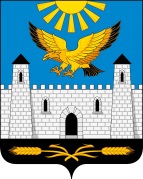 ОРГАН МЕСТНОГО САМОУПРАВЛЕНИЯ«АДМИНИСТРАЦИЯ ГОРОДА КАРАБУЛАК»    Р А С П О Р Я Ж Е Н И Е                       «21» февраль 2022г.    № 27г. КарабулакО внесении изменений в Положение об организации системы внутреннего обеспечения соответствия требованиям антимонопольного законодательства в ОМС «Администрации г.Карабулак» Республики ИнгушетияВ целях реализации Национального плана развития конкуренции в Российской Федерации на 2018 - 2020 годы, утвержденного Указом Президента Российской Федерации от 21.12.2017 N 618 «Об основных направлениях государственной политики по развитию конкуренции» и в соответствии с распоряжением ОМС «Администрация г.Карабулак» от 22.02.2019 №55 «Об организации системы внутреннего обеспечения соответствия требованиям антимонопольного законодательства в ОМС «Администрации г.Карабулак» Республики Ингушетия:                                       Утвердить карту рисков и план мероприятий («дорожная карта») по снижению рисков нарушения антимонопольного законодательства в деятельности муниципального образования городской округ город Карабулак согласно приложению №1.Разместить настоящее Распоряжение в сети Интернет, на официальном сайте ОМС «Администрация г.Карабулак» и опубликовать в газете «Керда Ха». Настоящее распоряжение вступает в силу со дня его подписания.Глава городского округа                                                         М-Б.М. ОскановПриложение №1к Положению об организации системывнутреннего обеспечения соответствия требованиям антимонопольного законодательства в администрации городаКарта рисков нарушения антимонопольного законодательстваПлан мероприятий(«дорожная карта») по снижению рисков нарушенияантимонопольного законодательства№Уровень рискаОписание рискаПричины возникновения риска и их оценка Мероприятия по минимизации и устранению рискаНаличие (отсутствие) остаточных рисковВероятность повторного возникновения рисков1Низкий Подготовка ответов на обращения физических и юридических лиц с нарушением срока, предусмотренного законодательством Недостаточный уровень внутреннего контроля;недостаточный уровень знаний сотрудниковНедопущение нарушения сроков ответов на обращения граждан, предусмотренных Федеральным законом от 02.05.2006 №59-ФЗ  «О порядке рассмотрения обращений граждан Российской Федерации»;Повышение уровня  системы внутреннего контроляНизкий Низкий 2Низкий Нарушения при осуществлениизакупок товаров, работ, услугдля обеспечениягосударственных имуниципальных нужд путемутверждения конкурсной документации Недостаточный уровень внутреннего контроля;нарушение порядка определения и обоснования (максимальный) цены контрактаНедопущение нарушения сроков ответов на обращения граждан, предусмотренных Федеральным законом «О контрактной системе в сфере закупок товаров, работ, услуг для обеспечения государственных и муниципальных нужд» от 05.04.2013 № 44-ФЗ; совершенствование механизмов контроля;усилениеконтроля за подготовкойзакупочнойдокументациина стадиисогласованияВозможен Возможен3Незначительный Возникновение конфликта интересов вдеятельности муниципальныхслужащих. Несоблюдениемуниципальными служащимиобязанности по принятию мер попредотвращению иурегулированиюконфликта интересов,предусмотренных законодательствомРФ о противодействии коррупцииНедостаточный уровень знаний муниципальных служащихзаконодательства РФ омуниципальной службе ипротиводействии коррупцииПроведение ознакомительных семинаров и совещаний по разъяснению норм законодательства РФ омуниципальной службе ипротиводействии коррупцииМинимальный Минимальный4Незначительный Отсутствие ознакомления работниковадминистрации с правовыми актами повопросам, связанным с соблюдениемантимонопольного законодательства иантимонопольным комплаенсом врамках должностных обязанностейОтсутствие должноговнимания к соблюдениюпроцедур ознакомленияработников с правовымиактамиПроведение вводногоинструктажа по разъяснениюнорм антимонопольногозаконодательства и антимонопольным комплаенсомМинимальныйМинимальный5Незначительный Разработка проектов муниципальныхнормативных правовых актов,соглашений которые могут привести кнедопущению, ограничению,устранению конкуренцииНедостаточная квалификация сотрудниковили недостаточный опыт работы сотрудника;ошибочное применение норм праваПовышение уровня квалификациисотрудников, ответственных заразработку проектов правовых актов;мониторинг и анализ практикиприменения антимонопольногозаконодательства;мониторинг и анализ практикиприменения антимонопольногозаконодательства;анализ проектов муниципальныхправовых актов на наличие рисковнарушения антимонопольногозаконодательстваМинимальныйМинимальный№Мероприятие Описание действияПоказатель Срок исполнения Ответственный исполнитель 1Повышениепрофессиональнойкомпетентностиработниковконтрактной системыНаправлениена обучениепредставителейуполномоченного органа внесение изменений в должностные инструкции муниципальных служащих в части требований знаний антимонопольного законодательства Повышениеуровня компетенциипредставителейуполномоченногоорганаПо меренеобходимости Отдел экономики, торговли и сельского хозяйстваОтдел правового и кадрового обеспечения2Недопущение к принятиюПравовых актов,которые приводят или могут привести к недопущению, ограничению, устранению конкуренцииПроведение правовой и антикоррупционнойэкспертизы проектовправовых актов;применять принципы оценки регулирующеговоздействия (ОРВ)при подготовке,принятии и применения повопросам принятияправовых актов; обеспечениепубличностипринятия правовых актовСозданиесистемыэкспертизынормативныхактов на предметих соответствиядействующемуантимонопольному законодательствув целом;применять принципы ОРВ при подготовке,принятии иприменении повопросам принятияправовых актов;обеспечениепубличностипринятыхправовых актовПостоянно Отдел экономики, торговли и сельского хозяйстваОтдел правового и кадровогообеспечения3Оценка достижения ключевых показателей эффективности антимонопольного комплаенса в соответствии с распоряжениемадминистрации от22.02.2019 №55 «Об организации системы внутреннего обеспечения соответствия требованиям антимонопольного законодательства в ОМС «Администрации г.Карабулак» Республики Ингушетия»Оценка на основании ключевых показателей эффективности достигнутых отделами администрации Количество проведённых мероприятий по вопросам, связанным с антимонопольным комплаенсом; выполнение плана мероприятий по снижению рисков нарушения антимонопольного законодательства В течение года Отдел правового и кадрового обеспечения совместно со структурными подразделениями администрации 4Анализ нормативных правовых актов и их проектов на наличие признаков нарушения антимонопольного законодательства Проведение правовой экспертизы проектовправовых актовПодготовка перечня действующих нормативных актов на предмет соответствия их антимонопольному законодательству  и размещение его на официальном сайте администрации г.КарабулакПо меренеобходимостиОтдел экономики, торговли исельского хозяйстваОтдел правового и кадровогообеспечения